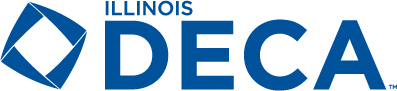 State Summary FormDeadline November 15, 2023; a $100 penalty will be added to any form received after November 30, 2023. Chapters will not be allowed to participate in IL DECA activities until all fees are paid.  Please make your check payable to Distributive Education Clubs of Illinois and mail to the address below: Mark Lyons 1131 Monticello Drive Aurora, IL 60506 If you have any questions, email Mark Lyons at mlyons@d131.org or call 630-997-6982Registration InformationSchool NameEmail AddressAdvisor Name (s)Number of Advisors:X $10 each$Annual Chapter Charter Fee$10.00Total Registration Due:$